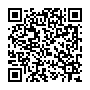 【注意事項】・ 申込書に記載された個人情報は、本事業実施の目的以外には、一切使用しません。・　2月22日頃、参加通知書をメールで送信します。2月22日までに通知書が届かない場合はご連絡ください。・ なお、参加にあたり「体調チェックシート」を記入し持参していただきます。「体調チェックシート」は、参加申込受付後にメールにてお送りいたします。【問合せ】　公益財団法人山口県体育協会　やまぐちスポーツ医・科学サポートセンター　　　　　　　TEL　０８３－９３３－４６９７　　　担当：栗原参加希望いずれかに○午前の部 （9：30～12：00）　　　・　　　　午後の部 （13：30～16：30）午前の部 （9：30～12：00）　　　・　　　　午後の部 （13：30～16：30）午前の部 （9：30～12：00）　　　・　　　　午後の部 （13：30～16：30）午前の部 （9：30～12：00）　　　・　　　　午後の部 （13：30～16：30）午前の部 （9：30～12：00）　　　・　　　　午後の部 （13：30～16：30）午前の部 （9：30～12：00）　　　・　　　　午後の部 （13：30～16：30）午前の部 （9：30～12：00）　　　・　　　　午後の部 （13：30～16：30）午前の部 （9：30～12：00）　　　・　　　　午後の部 （13：30～16：30）所　　属区　分区　分□ 指導者 　□ 部活動指導員□ 教員　　　 □ 保護者 □ サポートスタッフ□その他（　　               ）□ 指導者 　□ 部活動指導員□ 教員　　　 □ 保護者 □ サポートスタッフ□その他（　　               ）□ 指導者 　□ 部活動指導員□ 教員　　　 □ 保護者 □ サポートスタッフ□その他（　　               ）（ふりがな）氏　　名（　　　　　　　　　　　　　　　　　　　）（　　　　　　　　　　　　　　　　　　　）（　　　　　　　　　　　　　　　　　　　）区　分区　分□ 指導者 　□ 部活動指導員□ 教員　　　 □ 保護者 □ サポートスタッフ□その他（　　               ）□ 指導者 　□ 部活動指導員□ 教員　　　 □ 保護者 □ サポートスタッフ□その他（　　               ）□ 指導者 　□ 部活動指導員□ 教員　　　 □ 保護者 □ サポートスタッフ□その他（　　               ）競 技 名対象に○：　小学生 ・ 中学生 ・ 高校生 ・ 成年対象に○：　小学生 ・ 中学生 ・ 高校生 ・ 成年対象に○：　小学生 ・ 中学生 ・ 高校生 ・ 成年電話番号電話番号住　　所〒〒〒〒〒〒〒〒メールアドレス＠※参加通知書をメールでお送りしますので、必ずご記入ください。＠※参加通知書をメールでお送りしますので、必ずご記入ください。＠※参加通知書をメールでお送りしますので、必ずご記入ください。＠※参加通知書をメールでお送りしますので、必ずご記入ください。＠※参加通知書をメールでお送りしますので、必ずご記入ください。＠※参加通知書をメールでお送りしますので、必ずご記入ください。＠※参加通知書をメールでお送りしますので、必ずご記入ください。＠※参加通知書をメールでお送りしますので、必ずご記入ください。選手参加小学５年生以上１チーム３名まで氏名所属所属学年選手参加小学５年生以上１チーム３名まで氏名所属所属学年選手参加小学５年生以上１チーム３名まで氏名所属所属学年講習会で知りたいこと質問など